Петренко Татьяна ЕвгеньевнаУчитель биологииМБОУ Красноармейская СОШИнформационная карта наставника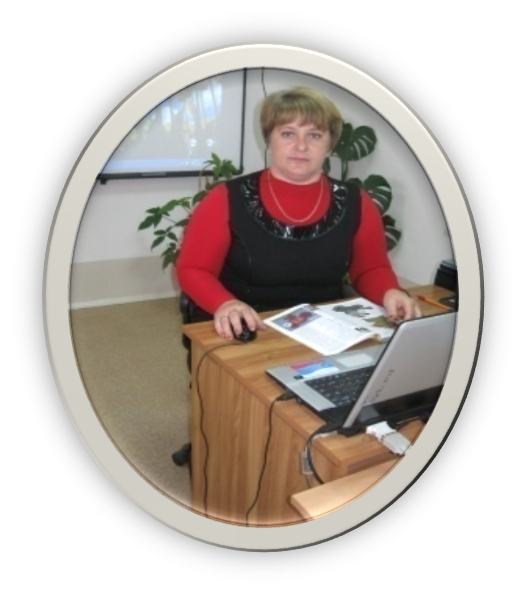 1.Общие сведения1.Общие сведенияДата рождения23.01.19732.Работа2.РаботаОбщий трудовой и педагогический стаж30Занимаемая должностьУчитель биологииПочетные звания и награды3.Образование3.ОбразованиеНазвание и год окончания учреждения профессионального образованиявысшее,2012год,г.Ростов-на-Дону,Федеральное государственное автономное образовательное учреждение высшего профессионального образования «Южный федеральный институт», специальность «Биология»Специальность, квалификация по диплому«Учитель биологии»Дополнительное профессиональное образование«Основы обеспечения информационной безопасности детей» Школа современного учителя. Развитие естественнонаучной грамотностиШкола современного учителя. БиологияИспользование современного учебного оборудования в ЦО естественнонаучной и технологической направленностей «Точка роста»«Реализация требований обновленных ФГОС НОО, ФГОС ООО в работе учителя» 4.Контакты4.КонтактыРабочий адрес с индексом347500, Ростовская область, Орловский район, п. Красноармейский, ул. Кирова, 37Рабочий телефон8(86375)21-5-40Электронная почтаpetrenko.nfyz@yandex.ruАдрес личного сайта в интернетеhttps://infourok.ru/user/petrenko-tatyana-evgenevna5.Сведения о документе, устанавливающий статус «наставник»5.Сведения о документе, устанавливающий статус «наставник»Документ, устанавливающий статус «наставник»Приказ от 29.08.2022 №280.1 «О назначении наставников и формировании наставнических пар»6.Профессиональные ценности в статусе  «наставник»6.Профессиональные ценности в статусе  «наставник»Миссия наставникаПоддержка молодого специалиста, способствующая более эффективному распределению личностных ресурсов, самоопределению и развитию в профессиональном и культурном отношениях, формированию гражданской позицииЦель моей деятельностиСоздание комфортных условий для профессиональной деятельности молодым педагогамЗадачи:Сближение с коллективомОсознание необходимости самообразованияОсознание необходимости совершенствования своих навыков и уменийРезультатУспешная адаптация к новым условиям  трудовой деятельностиСпокойное вхождение в новую должностьУстановление взаимодействия с родительским комитетом